Ispani, 20/04/2020Ai soci dell'Associazione KOOL KIDS KANSL 1 ITALIAOggetto: Convocazione dell’Assemblea OrdinariaViste le attuali disposizioni in materia di contenimento del contagio COVID-19, i soci dell'Associazione KOOL KIDS KANSL 1 ITALIA sono convocati in assemblea ordinaria in prima convocazione in VIDEOCONFERENZA, il giorno 05/05/2020 alle ore 18:00, ed eventualmente in seconda convocazione il giorno 06/05/2020, alle ore 18:00 in VIDEOCONFERENZA per esaminare il seguente ordine del giorno:Ratifica degli iscritti all’Associazione come da libro soci al 31.12.2019Approvazione del bilancio al 31.12.2019Rinnovo delle cariche socialiL'assemblea sarà validamente costituita secondo le norme statutarie.Si invitano i soci a mettersi in regola con il versamento delle quote sociali entro la data del 30/04/2020.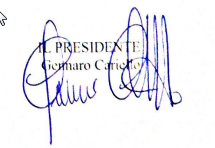 _______________________________________________________________Delega:Il sottoscritto ………………………………………….. socio del’associazione Kool Kids KANSL1 Italia, delego il sig. …………….…………………….., a rappresentarmi nell’assemblea ordinaria che si terrà nel giorno 05/05/2020 in prima convocazione ed eventualmente nel giorno 06/05/2020 in seconda convocazione, approvando fin da ora tutto l suo operato senza riserva alcuna.………………………, li ……………                                                                Firma………………………………………